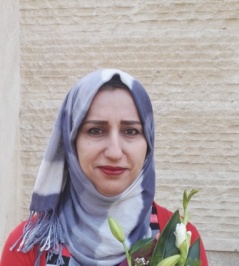 Personal Information                                                                                      Name:  Cheman Baker IsmaelDate and place of birth:  3/3 1970    Iraq/ErbilHome address:  / shorishMob. No. : 07504555916                                            E-mail: chemanhema@yahoo.com (EPU email): chemanbi@epu.edu.krdJob title: LecturerDate of first assignment in University: 15/11/1992Place of recent work: Foundation of Technical Education/ Medical Technical       Institute/ x-ray department.Academic title: LecturerUniversity service:  26 years. Asst.Physics in AL – Salahaddin university collage of science, physics department and medical technical institute x-ray department/ erbil Language: Kurdish native language                   Arabic: Advanced                   English: Intermediate                   Turkish: Intermediate Education Graduated from the Physics Department in 1990-1991, Faculty of Science at the University of Salahaddin/ and awarded degree of BSC. Rank fourth over the Department grade (good).I appointed as Physics Assistance at the same Department for 15 years. In 2005-2006 started to study Mater degree specialized in physics at the University Of Salahaddin and in the year 2007-2008 successfully completed the master grade (Very Good).After completion of Master education I transferred my services from Salahaddin University to the Polytechnic University under the Ministry of Higher Education, Medical Technical Institute.Experience:First I was an Assistance Physics at the physics department in Faculty of Science at the University of Salahaddin for 15 yearsThen Assistance teacher at the radiology department in medical technical institute at the polytechnic university since 2008.In the year2013 I received the post of manager of health and safety managment in Polytechnic University until April 2018 besides lecturing at radiology department. Now I'm lecturer at radiology department in Polytechnic University  Teaching Subjects: Radiology physics, Techniques of radiology equipment, medical physics, protection of radiation, Mathematics. Computer basic